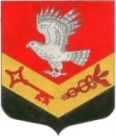 Муниципальное образование«ЗАНЕВСКОЕ  ГОРОДСКОЕ  ПОСЕЛЕНИЕ»Всеволожского муниципального района Ленинградской областиАДМИНИСТРАЦИЯПОСТАНОВЛЕНИЕ __________                                                                                           №____ дер. ЗаневкаО внесении изменений в Устав муниципального казенного учреждения «Центр оказания услуг»   	 В соответствии со статьями 14, 23   Федерального закона от 12.01.1996 года    №7-ФЗ « О некоммерческих организациях», и  раздела 6 Порядка создания, реорганизации, изменения типа и ликвидации муниципальных учреждений, а также уставов муниципальных учреждений и внесения в них изменений, утвержденного постановлением администрации МО  «Заневское городское поселение» Всеволожского муниципального района Ленинградской области  от 09.09.2016 № 496, администрация муниципального образования «Заневское городское поселение» Всеволожского муниципального района Ленинградской области ПОСТАНОВЛЯЕТ: Внести  в Устав муниципального казенного учреждения «Центр оказания услуг», утверждённый постановлением  администрации  МО «Заневское городское поселение»   от 26.12.2016   № 710 «Об изменении типа автономного учреждения муниципального образования « Заневское сельское поселение» Всеволожского  муниципального района Ленинградской области «Многофункциональный центр оказания услуг» путем создания муниципального казенного учреждения « Центр оказания услуг»( далее – Устав), следующие изменения:1.1. Дополнить пункт 2.4. главы 2 Устава следующим видом платных услуг: «заключение договоров с управляющим организациями по передаче от управляющих организаций списков собственников и нанимателей помещений в многоквартирных домах; прием и передачу в органы регистрационного учета граждан Российской Федерации по месту пребывания и по месту жительства в пределах МО «Заневское городское поселение»; выдачи карточки регистрации, справок и иных документов.»     1.2. Дополнить пункт 4.1 главы 4 Устава следующими правами: «содействовать гражданам  в подготовке документов для органов   регистрационного  учета для их регистрации и снятия  с регистрационного учета по месту пребывания  и по месту жительства в пределах МО «Заневское городское поселение »;в рамках трудового законодательства в соответствии с  действующим Положением о молодежной трудовой бригаде  временно трудоустраивать несовершеннолетних граждан в свободное от учебы  время;на ведение  похозяйственных книг  в соответствии с приказом Минсельхоза России от 11.10.2010 № 345 « Об утверждении формы и порядка ведения похозяйственных книг органами местного самоуправления поселений  и органами местного самоуправления городских округов»;содержать, обслуживать и эксплуатировать  автотранспортные средства, находящиеся у Казенного учреждения  на праве оперативного управления; организовывать  работу дежурно-диспетчерской службы. 2. Директору муниципального казенного учреждения «Центр оказания услуг» Яблокову Н.Н. зарегистрировать в установленном законодательством Российской Федерации порядке  изменения в Устав муниципального казенного учреждения «Центр оказания услуг». 3. Настоящее постановление вступает в силу со дня подписания.4. Контроль за исполнением настоящего постановления оставляю за собой.Врио главы администрации		                			В.В. Гречиц Приложение 1к постановлению администрацииот _____________ № ___ УТВЕРЖДЕН постановлением администрациимуниципального образования «Заневское городское поселение»Всеволожского муниципального районаЛенинградской области от ____________ № ____Уставмуниципального казенного учреждения «Центр оказания услуг»    Ленинградская областьВсеволожский райондеревня Заневка2016 годОбщие положения1.1. Муниципальное казенное учреждение «Центр оказания услуг» (далее - Казенное учреждение), создано на основании постановления администрации муниципального образования «Заневское городское поселение» Всеволожского муниципального района Ленинградской области от «26» декабря 2016 года № 710, руководствуется Конституцией Российской Федерации, Гражданским кодексом Российской Федерации, Бюджетным кодексом Российской Федерации, Федеральными законами «О некоммерческих организациях», «О контрактной системе в сфере закупок товаров, работ, услуг для обеспечения государственных и муниципальных нужд», другими федеральными законами, Указами и распоряжениями Президента Российской Федерации, постановлениями и распоряжениями Правительства Российской Федерации, законодательными и иными актами Ленинградской области, муниципального образования «Заневское городское поселение» Всеволожского муниципального района Ленинградской области, настоящим Уставом (далее - Устав), локальными актами Казенного учреждения.1.2.    Официальное наименование Казенного учреждения: Полное наименование: муниципальное казенное учреждение «Центр оказания услуг». Сокращенное наименование: МКУ «ЦОУ»1.3. Казенное учреждение - это учреждение, созданное для выполнения работ, оказания услуг в сфере проектирования, строительства, реконструкции и капитального ремонта объектов капитального строительства, объектов коммунальной инфраструктуры, в области градостроительства и архитектуры, организации размещения и выполнения муниципального заказа, дорожная деятельность в отношении автомобильных дорог местного значения в границах населенных пунктов поселения и обеспечение безопасности дорожного движения на них, включая создание и обеспечение функционирования парковок (парковочных мест), создание условий для массового отдыха жителей поселения и организация обустройства мест массового отдыха населения, включая обеспечение свободного доступа граждан к водным объектам общего пользования и их береговым полосам, организация ритуальных услуг и содержание мест захоронения, благоустройство территории муниципального образования  «Заневское городское поселение» Всеволожского муниципального района Ленинградской области (включая освещение улиц, озеленение территории, установку указателей с наименованиями улиц и номерами домов, размещение и содержание малых архитектурных форм), участие в соответствии с Федеральным законом от 24 июля 2007 года № 221-ФЗ «О государственном кадастре недвижимости» в выполнении комплексных кадастровых работ.1.4.    Местонахождение Казенного учреждения: Юридический адрес: 195298, Ленинградская область, Всеволожский район, деревня Заневка, дом 48.Фактический адрес: 195298, Ленинградская область, Всеволожский район, деревня Заневка, дом 48.1.5.  Учредителем  Казенного  учреждения  является  администрация  муниципального образования  «Заневское городское поселение» Всеволожского муниципального района Ленинградской области (далее - Учредитель). 1.6.    Собственником имущества Казенного учреждения является Учредитель. Казенное учреждение является юридическим лицом со дня его государственной регистрации, имеет самостоятельный баланс, обособленное имущество, лицевые счета в Управлении Федерального казначейства по Ленинградской области, бланки, штампы, печать установленного образца со своим наименованием, местонахождением, а также другие средства индивидуализации. 1.7.  Казенное учреждение осуществляет права владения, пользования и распоряжения в отношении закрепленного за ним имущества в пределах, установленных действующим законодательством Российской Федерации, в соответствии с целями своей деятельности, заданиями Учредителя и назначением имущества.1.8. Казенное учреждение вправе приобретать и осуществлять имущественные и неимущественные права.Виды деятельности Казенное учреждение осуществляет следующие виды деятельности: - выполнение работ, оказание услуг в сфере проектирования, строительства, реконструкции и капитального ремонта объектов капитального строительства, объектов коммунальной инфраструктуры, в области градостроительства и архитектуры;- организация размещения и осуществление контроля за выполнением муниципального заказа;- дорожная деятельность в отношении автомобильных дорог местного значения в границах населенных пунктов поселения и обеспечение безопасности дорожного движения на них, включая создание и обеспечение функционирования парковок (парковочных мест);- создание условий для массового отдыха жителей поселения и организация обустройства мест массового отдыха населения, включая обеспечение свободного доступа граждан к водным объектам общего пользования и их береговым полосам;- организация ритуальных услуг и содержание мест захоронения;- благоустройство территории муниципального образования  «Заневское городское поселение» Всеволожского муниципального района Ленинградской области (включая освещение улиц, озеленение территории, установку указателей с наименованиями улиц и номерами домов, размещение и содержание малых архитектурных форм);- участие в соответствии с Федеральным законом от 24 июля 2007 года № 221-ФЗ «О государственном кадастре недвижимости» в выполнении комплексных кадастровых работ.В области проектирования, строительства, реконструкции и капитального ремонта объектов капитального строительства, объектов коммунальной инфраструктуры, в области градостроительства и архитектуры Казенное учреждение осуществляет следующие функции:-  осуществляет предпроектную подготовку: получение и оформление исходных данных для проектирования объектов капитального строительства, реконструкции и капитальному ремонту; - обеспечивает выполнение необходимых инженерных изысканий, разработку проектной документации; - обеспечивает получение разрешительной документации на строительство, реконструкцию и проведение капитального ремонта; - осуществляет контроль за выполнением инженерных изысканий, разработкой проектной документации; - проводит проверку разработанной проектной документации на предмет ее соответствия утвержденному заданию на проектирование и полученным техническим условиям; - организует в установленном порядке государственную экспертизу проектной документации и результатов инженерных изысканий; утверждает проектную документацию в установленном законодательством порядке; -обеспечение проведения проверки эффективности инвестиционных проектов и достоверности их сметной стоимости; - обеспечение подключения строящегося объекта капитального строительства к сетям инженерно-технического обеспечения; - осуществляет контроль за выполнением договорных условий и строительный контроль за строительством, реконструкцией и соответствием объема, стоимости и качества выполненных работ, проектно-сметной документации, требованиям технических регламентов, строительным нормам и правилам производство и приемки этих работ, а также обеспечивает осуществление проектным организациям авторского надзора; - определяет стоимость выполненных по договорам работ в текущих ценах в пределах установленных сметных лимитов в соответствии с законодательными актами; - принимает от подрядчика совместно с соответствующими заказчиками завершенные строительством объекты и обеспечивает их ввод в эксплуатацию в установленном законодательством порядке; - обеспечивает оформление установленных документов для проведения балансового разграничения построенных объектов и для передачи объектов по решению уполномоченного органа на баланс эксплуатирующим организациям. - оказание содействия разработчикам градостроительной документации в согласовании этой документации с государственными органами и органами местного самоуправления.2.3. В области организации размещения и осуществления контроля за выполнением муниципального заказа Казенное учреждение осуществляет следующие функции:- разработка мероприятий, направленных на повышение эффективности размещения заказов;-  мониторинг закупок товаров, работ, услуг;-  определение поставщиков (подрядчиков, исполнителей);-  контроль исполнения контрактов в рамках своих полномочий;-  соблюдение  законодательства  Российской Федерации и иных нормативных правовых актов о контрактной системе в сфере закупок товаров, работ, услуг для обеспечения муниципальных нужд.- анализ эффективности расходования бюджетных средств.-  подготовка извещения об осуществлении закупки;-  размещение в единой информационной системе в сфере закупок извещения об осуществлении закупки, документации о закупках, проектов контрактов;-  организация заключения контракта.- функции Казенного учреждения, осуществляемые совместно с заказчиком услуг:-  планирование закупок;- организация на стадии планирования закупок консультации с поставщиками (подрядчиками, исполнителями) и участие в таких консультациях в целях определения состояния конкурентной среды на соответствующих рынках товаров, работ, услуг, определения наилучших технологий и других решений для обеспечения государственных и муниципальных нужд;-  проверка обоснования начальной (максимальной) цены контракта;- подготовка и направление приглашений принять участие в определении поставщиков (подрядчиков, исполнителей) закрытыми способами;- рассмотрение банковских гарантий и организация осуществления уплаты денежных сумм по банковской гарантии;- взаимодействие с поставщиком (подрядчиком, исполнителем) при изменении, расторжении контракта;- организация включения в реестр недобросовестных поставщиков (подрядчиков, исполнителей) информации о поставщике (подрядчике, исполнителе);- участие в рассмотрении дел об обжаловании действий (бездействия) заказчика и осуществление подготовки материалов для выполнения претензионной работы.2.4. Учреждение может осуществлять следующие виды платных услуг:- проведение строительного контроля заказчика; - выполнение кадастровых работ; - консультирование по вопросам размещения муниципального заказа;- сдача в аренду имущества, полученного Учреждением от Учредителя или приобретенного Учреждением;- подготовка документации на проведение аукционов по продаже и сдаче в аренду муниципального имущества;2.5. Доходы, полученные от оказания платных услуг в полном объеме поступают в доход муниципального бюджета. Тарифы на оказываемые услуги и выполняемые работы, устанавливаются в соответствии с действующим законодательством. 2.6. Финансовое обеспечение деятельности казенного учреждения осуществляется за счет средств бюджета муниципального образования «Заневское городское поселение» Всеволожского муниципального района Ленинградской области и на основании бюджетной сметы.2.7 Право Учреждения осуществлять деятельность, на которую в соответствии с законодательством РФ требуется специальное разрешение (лицензия, допуск) возникает у Учреждения с момента ее получения или в указанный срок и прекращается по истечении срока ее действия, если иное не установлено законодательством РФ.Управление Казенным учреждениемУправление Казенным учреждением осуществляется в соответствии с законодательством Российской Федерации и настоящим Уставом.3.2. Управление Казенным учреждением осуществляется Руководителем (далее –  Руководитель) в соответствии с законодательством Российской Федерации и настоящим Уставом на принципах единоначалия.3.3.  Руководитель Казенного учреждения назначается на должность и освобождается от должности распоряжением Учредителя.Учредитель:-   утверждает Устав и изменения в Устав Казенного учреждения;-   назначает на должность и освобождает от нее руководителя Казенного учреждения;-   определяет перечень движимого и недвижимого имущества Казенного учреждения;-   определяет перечень услуг, оказываемых Казенным учреждением на платной основе;-   осуществляет контроль над деятельностью Казенного учреждения;- осуществляет иные полномочия, установленные действующим законодательством и настоящим Уставом.3.5.     Руководитель:-   руководит деятельностью Казенного учреждения, обеспечивает организацию его работы, выполнение задач и функций, возложенных на Казенное учреждение настоящим Уставом;-  без доверенности действует от имени Казенного учреждения, представляет его интересы в различных организациях, в судебных органах, органах государственной власти Российской Федерации и местного самоуправления;-   принимает обязательства от имени Казенного учреждения;-   управляет имуществом Казенного учреждения в пределах, установленных законодательством Российской Федерации, настоящим Уставом и заключенным с ним трудовым договором;- совершает сделки, соответствующие целям деятельности Казенного учреждения, за исключением сделок, могущих повлечь отчуждение имущества, выдавать доверенности, открывать счета в соответствии с законодательством Российской Федерации;-  на основании законодательства Российской Федерации и настоящего Устава издает приказы, правила, инструкции, положения по вопросам, входящим в компетенцию Казенного учреждения, обязательные для выполнения работниками Казенного учреждения;-  утверждать штатное расписание в пределах ассигнований на оплату труда, предусмотренных в бюджетной смете Казенного учреждения, и предельной численности по согласованию с Учредителем;-  устанавливает условия оплаты труда, формы материального поощрения работников Казенного учреждения, исходя из действующего законодательства Российской Федерации, актов органов местного самоуправления;-  принимает на работу и увольняет с работы работников Казенного учреждения, применяет к ним меры поощрения и налагает на них дисциплинарные взыскания;-  обеспечивает выполнение приказов, распоряжений и иных распорядительных документов Учредителя;-   обеспечивает соблюдение бюджетного законодательства Российской Федерации;- осуществлять иные полномочия, установленные действующим законодательством и настоящим Уставом.3.6.  Руководитель Казенного учреждения в порядке, установленном законодательством Российской Федерации, несет ответственность за:- искажение отчетности;- утрату документов;- принятие обязательств сверх доведенных лимитов бюджетных обязательств;- сохранность имущественного комплекса, находящегося в оперативном управлении Казенного учреждения, и его использование не по назначению;- неисполнение или ненадлежащее исполнение задач и функций, возложенных на Казенное учреждение настоящим Уставом;- неисполнение или ненадлежащее исполнение поручений, распоряжений Учредителя;- нарушения бюджетного законодательства Российской Федерации;- осуществление приносящей доход деятельности, не предусмотренной настоящим Уставом без согласования Учредителем.3.7. Руководитель и работники Казенного учреждения несут ответственность за неисполнение или ненадлежащее исполнение возложенных на них обязанностей в соответствии с законодательством Российской Федерации.3.8. Учредитель заключает с руководителем Казенного учреждения срочный трудовой договор сроком на 3 (три) года, который может быть расторгнут или изменен до истечения срока по условиям, предусмотренным трудовым договором или действующим законодательством Российской Федерации. Оплата труда Руководителя Казенного учреждения осуществляется в соответствии с законодательством Российской Федерации, Ленинградской области, нормативными актами органов местного самоуправления муниципального образования «Заневское городское поселение» Всеволожского муниципального района Ленинградской области.3.9. Помимо оснований, предусмотренных Трудовым кодексом Российской Федерации и другими федеральными законами, основанием прекращения трудового договора с руководителем Казенного учреждения может быть несоблюдение руководителем Казенного учреждения установленного в соответствии со статьей 145 Трудового кодекса Российской Федерации предельного уровня соотношения среднемесячной заработной платы заместителя руководителя и (или) главного бухгалтера Казенного учреждения и среднемесячной заработной платы работников Казенного учреждения.Права и обязанности УчрежденияКазенное учреждение имеет право:- заключать муниципальные контракты, иные договоры, подлежащие исполнению за счет бюджетных средств, в пределах доведенных Казенному учреждению лимитов бюджетных обязательств, если иное не установлено действующим законодательством, и с учетом принятых и неисполненных обязательств;- осуществлять материально-техническое обеспечение и развитие объектов, имеющихся в оперативном управлении;- планировать свою деятельность по согласованию с Учредителем;- организовывать регистрационный учет граждан по месту жительства, снятие с учета, первичное оформление документов, удостоверяющих личность;- в рамках трудового законодательства  временно трудоустраивать несовершеннолетних граждан в свободное от учебы  время;Учреждение имеет другие права, предусмотренные настоящим Уставом и не противоречащие законодательству Российской Федерации, Ленинградской области, нормативным актам муниципального образования «Заневское городское поселение» Всеволожского муниципального района Ленинградской области, целям деятельности и задачам Казенного учреждения.Казенное учреждение обязано:-  в полном объеме выполнять функции, возложенные на него настоящим Уставом, обеспечивать выполнение приказов, распоряжений, указаний, поручений и других распорядительных документов Учредителя, а также планов организационных и иных мероприятий, утвержденных Учредителем;-  обеспечивать выполнение своих обязательств в пределах доведенных до него лимитов бюджетных обязательств;-     составлять и исполнять бюджетную смету;-  обеспечивать результативность, целевой характер использования бюджетных ассигнований, предусмотренных Казенному учреждению;-   формировать и представлять статистическую, бухгалтерскую и иную отчетность в порядке и сроки, установленные законодательством Российской Федерации;-   обеспечивать в соответствии с установленным порядком ведение и хранение документации;-   обеспечивать своим работникам гарантированный законодательством Российской Федерации минимальный размер оплаты труда, меры социальной защиты и безопасные условия труда;-  обеспечивать сохранность, эффективность и целевое использование имущества;- ежеквартально представлять Учредителю отчет и иные сведения об использовании бюджетных средств и закрепленного имущества. 4.3. Казенное учреждение обеспечивает открытость и доступность документов, путем предоставления через официальный сайт электронных копий документов:- решения учредителя о создании учреждения;- учредительных документов (устава) учреждения, в том числе внесенных в них изменений;- свидетельства о государственной регистрации учреждения;- решения учредителя о назначении руководителя учреждения;- положений о филиалах, представительствах учреждения;- муниципального задания на оказание услуг (выполнение работ);- годовой бухгалтерской отчетности учреждения, составленной в порядке, определенном нормативными правовыми актами Российской Федерации;- отчета о результатах деятельности государственного (муниципального) учреждения и об использовании закрепленного за ним государственного (муниципального) имущества;- сведений (документов) о проведенных в отношении учреждения контрольных мероприятиях и их результатах.- порядок оказания платных услуг, в том числе образец договора об оказании платных услуг, с указанием стоимости платных услуг.Казенное учреждение вправе осуществлять иные права и нести обязательства в соответствии с действующим законодательством Российской Федерации, Ленинградской области, нормативными актами муниципального образования «Заневское городское поселение» Всеволожского муниципального района Ленинградской области, настоящим Уставом.Казенное учреждение является получателем бюджетных средств.Имущество и финансовое обеспечение Казенного учрежденияВ соответствии с законодательством Российской Федерации, а также целями и задачами, установленными настоящим Уставом, Казенное учреждение реализует право оперативного управления в отношении закрепленного за ним имущества.Имущество Казенного учреждения является муниципальной собственностью, закреплено за ним на праве оперативного управления в соответствии с законодательством Российской Федерации и отражается на его самостоятельном балансе.Казенное учреждение владеет, пользуется и распоряжается имуществом, закрепленным за ним на праве оперативного управления, в соответствии с законодательством Российской Федерации, целями деятельности, устанавливаемыми настоящим Уставом, заданиями Учредителя и назначением этого имущества.     При осуществлении права оперативного управления имуществом Казенное учреждение обязано:-   эффективно использовать имущество;-   обеспечивать сохранность и использование имущества строго по целевому назначению;- не допускать ухудшения технического состояния имущества, помимо его ухудшения, связанного с нормативным износом в процессе эксплуатации;- осуществлять капитальный и текущий ремонт имущества в пределах утвержденной бюджетной сметы;-  представлять имущество к учету в реестре муниципальной собственности учредителю в установленном порядке.5.4. Казенное учреждение, за которым имущество закреплено на праве оперативного управления, владеет, пользуется этим имуществом в пределах, установленных законом, в соответствии с целями своей деятельности, назначением этого имущества и, если иное не установлено законом, распоряжается этим имуществом с согласия собственника этого имущества.    5.5. Собственник имущества вправе изъять излишнее, неиспользуемое или используемое не по назначению имущество, закрепленное им за Казенным учреждением либо приобретенное Казенным учреждением за счет средств, выделенных ему собственником на приобретение этого имущества. Имуществом, изъятым у Казенного учреждения, собственник этого имущества вправе распорядиться по своему усмотрению.5.6. Право оперативного управления имуществом, в отношении которого собственником принято решение о закреплении за Казенным учреждением, возникает у этого Казенного учреждения с момента передачи имущества, если иное не установлено законом и иными правовыми актами или решением собственника.5.7. Плоды, продукция и доходы от использования имущества, находящегося в оперативном управлении Казенного учреждения, а также имущество, приобретенное Казенным учреждением по договору или иным основаниям, поступают в оперативное управление Казенного учреждения в порядке, установленном Гражданским кодексом Российской Федерации, другими законами и иными правовыми актами для приобретения права собственности.5.8. Право оперативного управления имуществом, если иное не предусмотрено Гражданским кодексом Российской Федерации, прекращаются по основаниям и в порядке, предусмотренным Гражданским кодексом Российской Федерации, другими законами и иными правовыми актами для прекращения права собственности, а также в случаях правомерного изъятия имущества у предприятия или учреждения по решению собственника.5.9. Контроль за сохранностью и эффективным использованием Казенным учреждением муниципального имущества, закрепленного за ним на праве оперативного управления, осуществляет собственник имущества.Финансовое обеспечение Казенного учреждения осуществляется за счет средств бюджета       муниципального образования «Заневское городское поселение» Всеволожского муниципального района Ленинградской области и на основании бюджетной сметы.Казенное учреждение осуществляет операции по расходованию бюджетных средств в соответствии с бюджетной сметой.Бюджетная смета Казенного учреждения составляется, утверждается и ведется в порядке, определенном нормативным правовым актом администрации муниципального образования «Заневское городское поселение» Всеволожского муниципального района Ленинградской области, в соответствии с общими требованиями, установленными Бюджетным кодексом Российской Федерации.Казенное учреждение осуществляет операции с бюджетными средствами через лицевые счета, открытые в Управлении Федерального казначейства по Ленинградской области, в соответствии с положениями бюджетного законодательства Российской Федерации.Заключение и оплата Казенным учреждением муниципальных контрактов,                   иных договоров, подлежащих исполнению за счет бюджетных средств, производятся в пределах доведенных ему по кодам классификации расходов бюджетной классификации Российской Федерации лимитов бюджетных обязательств с учетом принятых и неисполненных обязательств.Нарушение Казенным учреждением требований настоящего пункта при заключении муниципальных контрактов, иных договоров является основанием для признания их судом недействительными по иску Учредителя, осуществляющего бюджетные полномочия главного распорядителя бюджетных средств.Казенное учреждение самостоятельно выступает в суде в качестве истца и ответчика по своим денежным обязательствам.Казенное учреждение не имеет права предоставлять и получать кредиты (займы) у кредитных организаций, других юридических и физических лиц.Филиалы и представительства Казенного учреждения6.1.   Казенное учреждение не имеет филиалов (представительств).Реорганизация, изменение типа, ликвидация Казенного учреждения7.1. Решение о ликвидации или реорганизации Казенного учреждения принимается Учредителем и осуществляется в соответствии с действующим законодательством Российской Федерации.Реорганизация влечет за собой переход прав и обязанностей Казенного учреждения к его правопреемнику в соответствии с действующим законодательством Российской Федерации.Казенное учреждение считается реорганизованным, за исключением случаев реорганизации в форме присоединения, с момента государственной регистрации вновь возникших юридических лиц.При реорганизации Казенного учреждения в форме присоединения к нему другого юридического лица Казенное учреждение считается реорганизованным с момента внесения в Единый государственный реестр юридических лиц записи о прекращении деятельности присоединенного юридического лица.Изменение типа Казенного учреждения не является его реорганизацией. Изменение типа Казенного учреждения в целях создания бюджетного или автономного учреждения осуществляется по решению Учредителя в порядке, установленном законодательством. Казенное учреждение может быть ликвидировано в порядке, установленном законодательством Российской Федерации.Ликвидация Казенного учреждения влечет его прекращение без перехода прав и обязанностей в порядке правопреемства к другим лицам.С момента назначения ликвидационной комиссии к ней переходят полномочия по управлению делами казенного учреждения. Ликвидационная комиссия от имени ликвидируемого Казенного учреждения выступает в суде.Ликвидационная комиссия составляет ликвидационные балансы и представляет их Учредителю для утверждения и осуществляет иные действия по ликвидации Казенного учреждения в соответствии с законодательством.Распоряжение оставшимся после удовлетворения требований кредиторов имуществом ликвидируемого Казенного учреждения передается Учредителю.Ликвидация Казенного учреждения считается завершенной, а Казенное учреждение - прекратившим существование, после внесения записи об этом в Единый государственный реестр юридических лиц.При ликвидации и реорганизации Казенного учреждения увольняемым работникам гарантируется соблюдение их прав и интересов в соответствии с законодательством Российской Федерации.При прекращении деятельности Казенного учреждения все документы (управленческие, финансово-хозяйственные, по личному составу и другие) передаются в установленном порядке правопреемнику (правопреемникам). При отсутствии правопреемника документы постоянного хранения, имеющие научно-историческое значение, документы по личному составу (приказы, личные дела и другие) передаются на хранение в архив Учредителя. Передача и упорядочение документов осуществляются силами и за счет средств Казенного учреждения в соответствии с требованиями архивного отдела.Изменения и дополнения, вносимые в настоящий Устав, принимаются в том же порядке что и Устав, и подлежат государственной регистрации в соответствии с действующим законодательством Российской Федерации.     Приложение 2к постановлению администрацииот 26.12.2016 № 710 УТВЕРЖДЕН постановлением администрации от 26.12.2016 № 710 ПЕРЕЧЕНЬ мероприятий по созданию муниципального казенного учреждения «Центр оказания услуг»№ п/пМероприятиеСрок исполненияИсполнитель1.Утверждение структуры и штатной численности муниципального казенного учреждения ««Центр оказания услуг» с 01.01.2017 г.28.12.2016 г.Заместитель главы администрации по ЖКХ и благоустройству Мыслин С.В.2.Утверждение Положения об оплате труда работников муниципального казенного учреждения ««Центр оказания услуг» с 01 марта 2017 г.28.12.2016 г.Начальник финансово-экономического сектора Скидкин А.В.3.Уведомление работников учреждения об изменении условий оплаты труда с 01 марта 2017 годаНе позднее 30.12.2016 г.Директор учреждения4.Составление расчета потребности в бюджетных ассигнованиях для обеспечения выполнения функций учреждения на 2017 год и на плановый период 2018-2019 гг.Не позднее 30.12.2016 г.Начальник финансово-экономического сектора Скидкин А.В.5.Подготовка и утверждение изменений в учредительные документы (устав МКУ)до 28.12.2016 г.Начальник юридического сектора Маневич А.В.6.Подготовка и предоставление документов в ИФНС по Ленинградской области для государственной регистрации изменений в учредительные документыдо 30.12.2016 г.Директор учреждения7.Подготовка и внесение изменений в локальные нормативные акты учреждения, трудовые договоры с работниками учрежденияЯнварь - Февраль 2017 г.Директор учреждения8.Подготовка информационных писем контрагентам об изменении типа учреждения и уточнении его реквизитовЯнварь - Февраль 2017 г.Директор учреждения